Centrum pedagogické praxe PF UJEP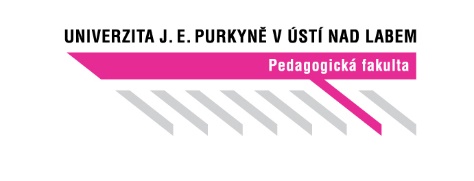 České Mládeže 8, 400 01 Ústí nad LabemKorespondenční adresa: Pasteurova 3544/1, 400 96 Ústí nad Labemtel.: 475 28 2289, 475 28 3205, 475 28 3135POKYNY K PRŮBĚHU PEDAGOGICKÉ PRAXE STUDENTŮ CELOŽIVOTNÍHO VZDĚLÁVÁNÍSpeciální pedagogika, navazující magisterský stupeň Souvislá praxe ICCV/G7110________________________________________________________________________________________________Praxe bude individuální a je realizovaná na základních školách. Student se bude podílet na pedagogických aktivitách v rámci podpory žáků s podpůrným opatřením minimálně stupně 2-5. Žáci musí být minimálně tři a intervence je soustavná, vždy po dobu jednoho týdne. Aktivity studenta budou probíhat prostřednictvím stínování přiděleného pracovníka školy – člena školního poradenského pracoviště, pod supervizí a samostatně. Doprovodným pracovníkem v prostředí školy mohou být: výchovný poradce, školní speciální pedagog a školní psycholog, po schválení garantem praxe i učitel realizující podpůrná opatření. Hlavní úlohou realizované praxe je porozumět fungování školního poradenského systému v dané organizaci při naplňování podpůrných opatření. Praxe umožní studentům hlouběji chápat souvislosti systémového propojení mezi teoretickými a praktickými poznatky.Obsahová náplň praxe: Seznámení se s cíli a hlavními činnostmi konkrétní pedagogické instituce, dále se strukturou a činností školního poradenského systému. Orientace v platné legislativě a dalších souvisejících předpisech. Orientace v problematice integrace dítěte se speciální vzdělávací potřebou. Stínování práce pověřeného pedagogického pracovníka, seznámení se s konkrétními cíli, úkoly, a pedagogickou dokumentací. Dále seznámení se zásadami jeho činnosti a reflexí praktické realizace výchovně-vzdělávacího procesu. Součástí je i posuzování etického rozměru činnosti řídícího pracovníka. Osvojování si znalostí a praktických dovedností z oblasti aktuální aplikované diagnostiky, pokud je v instituci používána. Pokud není (event. student má například osvojenu vhodnější metodu), má student možnost vhodnou metodu po konzultaci s pověřeným pracovníkem navrhnout, aplikovat, vyhodnotit a interpretovat. Aplikace pedagogických zásad do praxe. Zkouška konkrétního pedagogického postupu (metody) a jeho aplikace v praxi (pod dohledem pověřeného pracovníka instituce). Provést popis přípravy, užití a evaluace. Studenti získají průnik znalostí v oblasti aplikace pedagogické teorie do praxe; studenti si osvojí náhled na práci s pedagogickým systémem v praktické rovině, v konkrétní instituci; studenti se seznámí s pedagogickým rozměrem „živé“ interakce s dítětem (klientem); studenti se seznámí s podmíněností pedagogických intervencí v praxi platnou legislativouStudující vykoná praxi v rozsahu 30 hodin:5 hodin hospitační činnosti15 hodin stínování, asistentské činnosti10 hodin samostatné pedagogické činnosti, včetně domácí přípravyZ důvodu zajištění správného výběru instituce studentem je možné doručit vyplněnou charakteristiku (viz příloha) před dojednáním její realizace (a to minimálně 14 dní předem) na CPP. V PŘÍPADĚ NEVHODNÉHO VÝBĚRU BUDETE NEPRODLENĚ KONTAKTOVÁNI.Student svou prací a chováním reprezentuje PF UJEP, bude proto dbát pokynů vedení cvičného zařízení a cvičného pracovníka. Bude dodržovat vnitřní řád zařízení a pravidla bezpečnosti práce, se kterými je povinen se seznámit. Bude dodržovat povinnost mlčenlivosti a ochrany osobních údajů.Podmínky pro udělení zápočtu:absolvování praxe v plném rozsahu činností kladné hodnocení cvičným pracovníkem (A–E)odevzdání veškerých podkladů pro zápočet (portfolio včetně hodnocení studenta)Termín odevzdání:	 nejpozději 15. ledna Mgr. David Bauermetodik Centra pedagogické praxe PF UJEPPřílohaINSTITUCE – CHARAKTERISTIKAVyjádření garanta praxe1):		souhlasím – nesouhlasím		…………………………………………………….    jméno, datum, podpis1) Vyjádření garanta praxe bude zajištěno na CPP po odevzdání dokumentu.Student/ka:Příjmení:Příjmení:Příjmení:Ročník:Semestr:Semestr:Semestr:Student/ka:Jméno:Jméno:Jméno:Ročník:Semestr:Semestr:Semestr:Student/ka:Číslo studenta:Číslo studenta:Číslo studenta:e-mail:Telefon:Telefon:Telefon:Studijní obor:Studijní obor:Studijní obor:Forma studia:Forma studia:Forma studia:Forma studia:Název praxe:Název praxe:Název praxe:Kód předmětu:Kód předmětu:Kód předmětu:Kód předmětu:Termín praxe (od – do):Termín praxe (od – do):Termín praxe (od – do):Termín praxe (od – do):Termín praxe (od – do):Zařízení:Zařízení:Název:Název:Název:Zařízení:Zařízení:Adresa:Adresa:Adresa:Charakteristika zvolené instituce:(charakteristika zařízení, jeho cíle a úkoly, rozsah a náplň činnosti, základní legislativní normy, jimiž se řídí její činnost, základní rámec vědomostí o dětech se speciálními vzdělávacími potřebami)Charakteristika zvolené instituce:(charakteristika zařízení, jeho cíle a úkoly, rozsah a náplň činnosti, základní legislativní normy, jimiž se řídí její činnost, základní rámec vědomostí o dětech se speciálními vzdělávacími potřebami)Charakteristika zvolené instituce:(charakteristika zařízení, jeho cíle a úkoly, rozsah a náplň činnosti, základní legislativní normy, jimiž se řídí její činnost, základní rámec vědomostí o dětech se speciálními vzdělávacími potřebami)Charakteristika zvolené instituce:(charakteristika zařízení, jeho cíle a úkoly, rozsah a náplň činnosti, základní legislativní normy, jimiž se řídí její činnost, základní rámec vědomostí o dětech se speciálními vzdělávacími potřebami)Charakteristika zvolené instituce:(charakteristika zařízení, jeho cíle a úkoly, rozsah a náplň činnosti, základní legislativní normy, jimiž se řídí její činnost, základní rámec vědomostí o dětech se speciálními vzdělávacími potřebami)Charakteristika zvolené instituce:(charakteristika zařízení, jeho cíle a úkoly, rozsah a náplň činnosti, základní legislativní normy, jimiž se řídí její činnost, základní rámec vědomostí o dětech se speciálními vzdělávacími potřebami)Charakteristika zvolené instituce:(charakteristika zařízení, jeho cíle a úkoly, rozsah a náplň činnosti, základní legislativní normy, jimiž se řídí její činnost, základní rámec vědomostí o dětech se speciálními vzdělávacími potřebami)Charakteristika zvolené instituce:(charakteristika zařízení, jeho cíle a úkoly, rozsah a náplň činnosti, základní legislativní normy, jimiž se řídí její činnost, základní rámec vědomostí o dětech se speciálními vzdělávacími potřebami)Charakteristika zvolené instituce:(charakteristika zařízení, jeho cíle a úkoly, rozsah a náplň činnosti, základní legislativní normy, jimiž se řídí její činnost, základní rámec vědomostí o dětech se speciálními vzdělávacími potřebami)Charakteristika zvolené instituce:(charakteristika zařízení, jeho cíle a úkoly, rozsah a náplň činnosti, základní legislativní normy, jimiž se řídí její činnost, základní rámec vědomostí o dětech se speciálními vzdělávacími potřebami)Charakteristika zvolené instituce:(charakteristika zařízení, jeho cíle a úkoly, rozsah a náplň činnosti, základní legislativní normy, jimiž se řídí její činnost, základní rámec vědomostí o dětech se speciálními vzdělávacími potřebami)Charakteristika zvolené instituce:(charakteristika zařízení, jeho cíle a úkoly, rozsah a náplň činnosti, základní legislativní normy, jimiž se řídí její činnost, základní rámec vědomostí o dětech se speciálními vzdělávacími potřebami)Charakteristika zvolené instituce:(charakteristika zařízení, jeho cíle a úkoly, rozsah a náplň činnosti, základní legislativní normy, jimiž se řídí její činnost, základní rámec vědomostí o dětech se speciálními vzdělávacími potřebami)Charakteristika zvolené instituce:(charakteristika zařízení, jeho cíle a úkoly, rozsah a náplň činnosti, základní legislativní normy, jimiž se řídí její činnost, základní rámec vědomostí o dětech se speciálními vzdělávacími potřebami)Charakteristika zvolené instituce:(charakteristika zařízení, jeho cíle a úkoly, rozsah a náplň činnosti, základní legislativní normy, jimiž se řídí její činnost, základní rámec vědomostí o dětech se speciálními vzdělávacími potřebami)